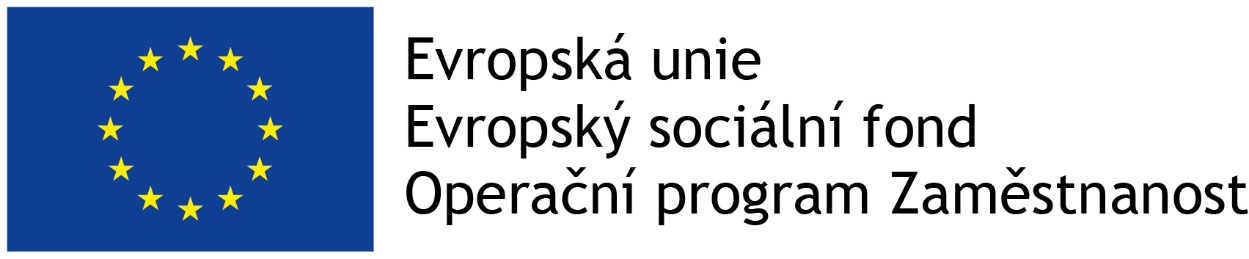 ONLINE sETKÁNÍ EI TÝMŮObecné informaceDne: 5. 8. 2020 Místo: Online programUdržitelnost projektuTermíny, plánované akceEvidence a ES HighlanderKazuistikyOstatníUdržitelnost projektuTýmy se pozitivně vyjadřují k možnosti k potenciálního fungování EI týmů v režimu CDZEI týmům bude zaslán přehled výkonů, které se aktuálně používají v CDZ, včetně podrobnější charakteristiky a kvalifikačních požadavků na jednotlivé profese (v CDZ jsou akceptovány psychiatrické i všeobecné sestry…)Týmy se ke kódům vyjádří a specifikují práci, kterou by nebylo možné pomocí stávajících kódů vykázatTermíny/plánované akceSetkání v BlanskuInformace budou zaslány emailemZahraniční expertní platforma (30. a 31. září) a Workshop se zahraničními experty (1. a 2. října)Aby nebyly týmy na celý týden pro klienty nedostupné, na setkání platformy týmy vyberou 1 až 2 reprezentanty/týmWorkshopů se zúčastní všichni členové EI týmůAktivní možností stále je, že platforma proběhne online (ARR, OA se chtějí účastnit online, prezenční účast potvrdila zatím pouze MN)Další akce:Školení otevřeného dialogu (2. až 4. 12.)Osobní setkání EI týmů v NUDZ – členové týmu vyjádřili zájem o balintovskou skupinuTýmy spíše nepotřebují nácvik škálování - Plzeň dotazníkům rozumí, uvádí nejistotu v plánování a termínech (co, kdy?). Praha se cítí skvěle. Blansko má drobnou nejistotu s CAARMS, pracuje s ním především psychiatr.Evidence a ES HighlanderNové položky v HLCílová skupina: 4 kategorie (ARMS, FEP, v léčbě, ostatní); s týmy opětovně ověřeno, že tato kategorizace je pro ně srozumitelná, dle dohody nebudeme stanovovat fixní lhůtu pro to, kdy je klient ještě FEP a kdy už klient v léčběUvádí se stav při podpisu IS a dále se nemění (změna se případně zohlední pouze v položce datum tranzice v situaci ARMS -> FEP)Datum tranzice: relevantní pouze v situacích, kdy je klient přijímán do služby jako ARMS a v průběhu spolupráce se u něj poté rozvine psychózaIS v případě znovuobnovení spolupráceV případě ukončení a následného znovuobnovení spolupráce, je nutné uvádět pouze původní datum vstupu do službyTýmy mají takových klientů minimum, v řádu jednotek – Praha uvádí jednoho, Plzeň nikoho, Blansko jednohoDotazníkyMK: Do šesti týdnů často chybí IS + data z dotazníkůP8: U některých klientů je to obtížné vyplnit z důvodu paranoiePlzeň: Začínají bojovat, něco v papírové podobě, začínají vyplňovat do ES HighlanderBlansko: Snaží se vše doplňovat včas, kontrolují také po půl roce. Follow-up kontrolují na poradě, nemají zcela transparentní systém kontroly. MK nabízí asistenci, kterou vítají všechny týmy.Je nutné co nejvíce zkracovat dobu práce s klientem před vyplněním IS a dotazníků, nevyplňovat retrospektivněTýmy uvádějí, že práce s dotazníky se jim daří, naráží na vlastní liknavost (Plzeň) a rozpor data vs. důvěra a udržení klienta ve službě (Praha a Plzeň)U SKPS je nutné veškerou (terénní, tak i telefonickou) práci EI týmu zahrnovat pod položku „výjezd asertivního týmu“ (položka 22) – stav za posledních 30 dníES Highlander: Asociované službyPočty klientů byly očištěnyDo kontaktů je možné započítat situaci, kdy proběhnul reálný kontakt s klientem (není možné sem zařadit kontakt například v případě doporučení CDZ, to by patřilo do detekce). Základní pravidla:Pokud se pracuje s klientem, vykazuje se klientRodina se vykazuje jako rodinaPokud přijdou oba současně, vykazuje se POUZE jako klientPokud klient i rodinný příslušník, ale mají oddělené schůzky – vykazovat asociovanou službu klientovi jako „klient“ a rodinnému příslušníkovi jako „rodina“Kazuistiky3 kazuistikyZapsal: Ondřej Krupčík